О современных методах лечения пародонтозаЕсть ли необходимость в наше время кого-то убеждать в необходимости своевременного лечения зубов и различных заболеваний полости рта (ПР), ведь нездоровые зубы – это не только эстетическая проблема, но и серьёзные последствия для здоровья человека.В связи с этим, в рамках данной статьи мы обсудим такое заболевание полости рта, как пародонтоз, являющийся патологией, которая связана с заболеванием дёсен. Обозначенная патология очень часто сопряжена с утратой зубов.  О симптоматике пародонтоза
Для обозначенного заболевания характерен целый ряд симптомов, так, речь идёт: о кровоточивости, отёке дёсен;о болевых ощущениях в дёснах;о периодических припуханиях дёсен;о гноетечении из полостей, называемых пародонтальными карманами;об оголении таких частей зубов, как их шейки и корни;  о веерообразном расхождении зубов;о подвижности зубов и пр.. О современных методах лечения пародонтоза
Начиная разговор о лечении пародонтоза, следует подчеркнуть, что оно должно быть начато немедленно. В наше время для лечения обсуждаемого заболевания используют различные методики, так, речь идёт: об удалении над- и поддесневых отложений, являющихся, по мнению специалистов, основной причиной развития патологии, с использованием ультразвука; о проведении противовоспалительной терапии с использованием различных медикаментов в качестве полосканий и аппликаций; при необходимости, проводится антибиотикотерапия, в ходе которой антибиотики могут использоваться в виде таблеток либо же инъекционно;  о проведении полной санации ПР, в ходе которой осуществляется лечение и удаление зубов;  о проведении специальных процедур, сопряжённых с глубокой гигиеной ПР, речь, по сути, идёт о тщательной очистке зубов, чего невозможно достигнуть в домашних условиях; о применении методики шинирования, если возникает подвижность зубов; о ликвидации полостей, называемых пародонтальными карманами, которые, по сути, являются рассадниками инфекции, хирургическим способом; об использовании лазеротерапии, к примеру, для устранения таких проявлений пародонтоза, как кровоточивость, отёки и пр.; о проведении протезирования зубов, которое неизбежно при пародонтозе; как правило, в таких случаях в качестве протезов используют шинирующие бюгели, способствующие не только восстановлению утраченных зубов, но и выполняющие шинирующую функцию. Выбор методики для лечения пародонтоза – исключительная прерогатива врачей. О Медицинском Центре им. С.Фёдорова

Лечение зубов и заболеваний ПР – дело ответственное, а потому к выбору лечебного учреждения следует подходить крайне ответственно. Представляем вашему вниманию стоматологическую клинику, созданную на базе московского медицинского центра (МЦ) имени С.Фёдорова. Хочется подчеркнуть, что такой вариант лечения доступен не только москвичам, но и всем россиянам. 

Лечение в обсуждаемом медицинском учреждении сопряжено с рядом неоспоримых преимуществ:высочайшим профессионализмом, большим опытом врачей и всего медперсонала; высокой степенью оснащённости самыми современными медицинскими техникой и оборудованием;применением современных высокоэффективных диагностических, лечебных и реабилитационных методик;комфортными условиями для пациентов;полным спектром стоматологических услуг;адекватной стоимостью услуг;высоким уровнем сервиса.Стоматологическая клиника при МЦ им. С.Фёдорова ждёт вас!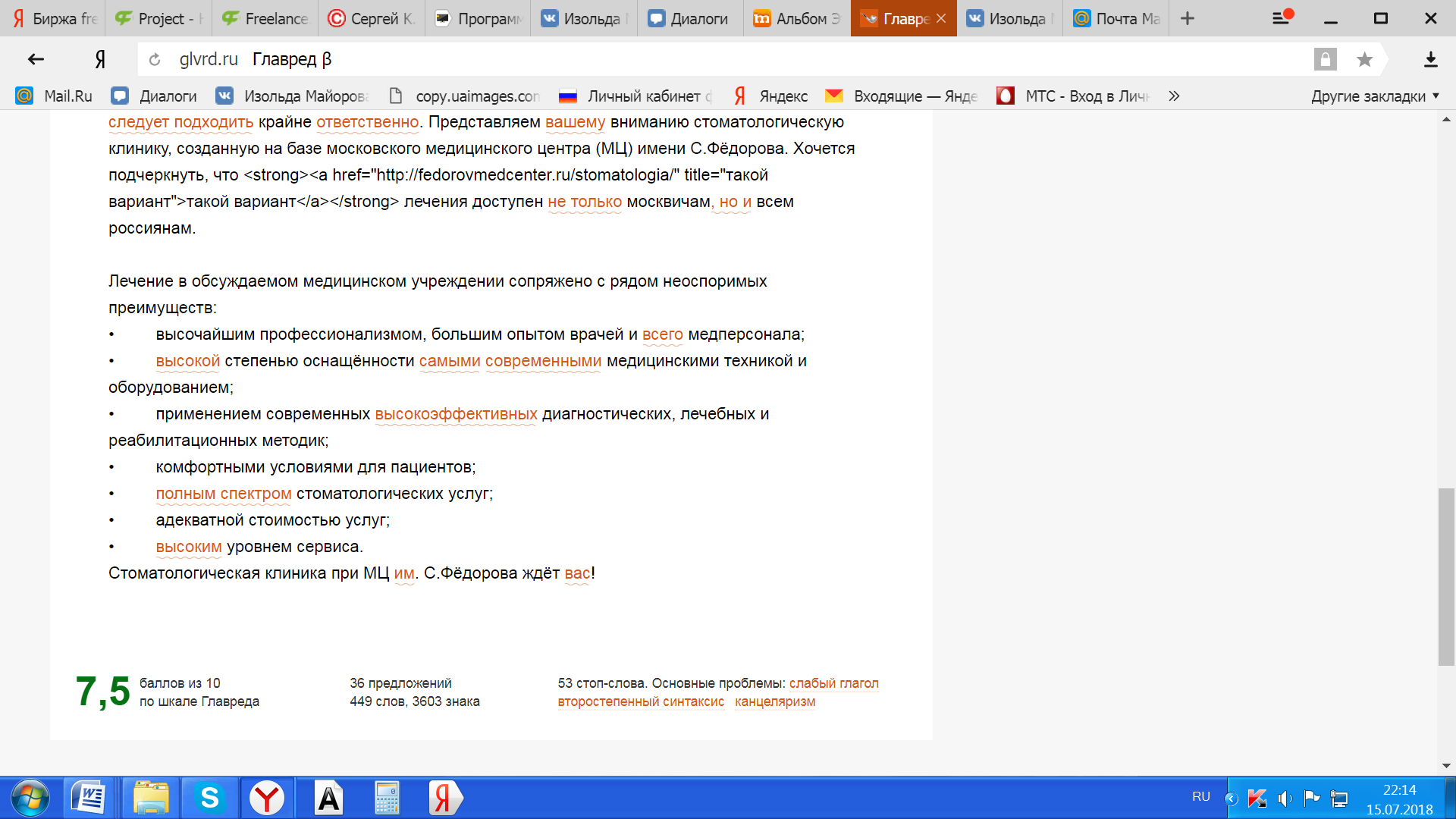 